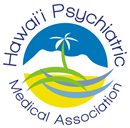 HPMA Monthly Meeting Announcement and Agenda for Tuesday, July 10, 2018Location: HMA Board RoomFor live remote access:TBDTime:   6:00pm - Dinner6:15pm - 6:30pm - Introductions/Announcements/Committee Reports6:30pm – 7:15pm - Old and New Business7:15pm - 7:45pm – 7:45pm - AdjournMeeting Agenda:1. Introductions2. Review of the June Meeting Minutes3. Announcements/Upcoming Events4. Committee Reports:a.   Treasurerb.   Membership c.	Assemblyd.   Communications and Public Affairs e.   Resident Representativef.	Ethicsg.   Legislativeh.   Board5. Old business:6. New business:a.   Innovative Grant-Dr. Rika Suzukib.	  Reaching out APRNc.    Policy on non-APA member Psychiatrist wish to attend HPMA meetingsd.   Updates on HPMA By-Laws7. In-depth discussion/Open Forum